PHI ALPHA THETAALPHA THETA DELTA CHAPTER UNIVERSITY AT BUFFALOWEST/CENTRAL NEW YORK REGIONAL CONFERENCE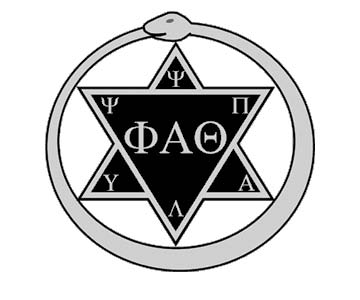 APRIL 13, 20198:00-9:00: Registration and Continental BreakfastHayes Hall, First Floor Lobby (Registration); Room 407 (Breakfast)8:45: Welcome and Opening RemarksHayes Hall, Room 403Tamara P. Thornton, Professor of History, and Phi Alpha Theta Adviser, University at BuffaloClaire Schen, Professor of History, and Associate Dean for Undergraduate Education, College of Arts and Sciences, University at BuffaloClayton Drees, Professor of History, Virginia Wesleyan University, and National President of Phi Alpha Theta9:15-10:45: SESSION I 1. Medieval EuropeHayes Hall, Room 327Chair and Commentator: Timothy M. Thibodeau, Nazareth College, tthibod3@naz.eduAshes to Ashes We All Fall Down: Paleodemography and the Identification of PlagueCemeteries in Medieval EnglandDeana DeFranco (University at Buffalo)Seen but not Heard: Depictions of Women in the Stained Glass of the High Middle AgesAshly Canute (Buffalo State College)Female-Only Spaces and Networks in Medieval Reproductive Healthcare: ComplicatingHistorical TheoryCarolyn Felice (SUNY Geneseo)2. African-American WomenHayes Hall, Room 302Chair and Commentator: Carole Emberton, University at Buffalo, emberton@buffalo.eduAgency through Action: African-American Women’s Educational Experience Post-Civil WarErin Sheehan (SUNY Geneseo)Labors of Love: Black Motherhood and the Convict Lease System, 1877-1905Christiana Johnson (University at Buffalo)Personal Outrage and Civil Rights Activism: Pauli Murray as a Student and Advocate for ChangeMichaela Marini (Westminster College)3. The American Civil WarHayes Hall, Room 401Chair and Commentator: Timothy Kneeland, Nazareth College, tkneela8@naz.eduCognitive Dissonance: Confederate Memorial Associations and the Confederate FlagJeanmarie Ryan (SUNY Geneseo)Regimental Trivialization: The Lost Legacy of Rochester’s Eighth New York Volunteer CavalryJoshua P. Fess (Nazareth College)What Motivated Soldiers to Fight in the Civil War and the Way in Which Society Generalizes Their HistoryBonnie Waterman (Medaille College)In Pursuit of Union: The Eleventh Pennsylvania Reserves and the Forging of Common Ground during the Civil WarWilliam McLellan (SUNY Geneseo)4. Culture and Consumption in the 20th-Century United StatesHayes Hall, Room 217Chair and Commentator: David Herzberg, University at Buffalo, herzberg@buffalo.eduVogue Magazine: Food and Weddings from the Early to Mid-1900s in AmericaMegan Bruce (Buffalo State College)Not Just Any Car: How Pierce Arrow Built Their Reputation on Luxury and Efficiency	Marisa Mezzio (University at Buffalo)The Cultural History of the Little Theater in Rochester, New YorkErika Klock (Nazareth College)Becoming Beychella: How Black Artists Voice their Culture through PerformanceJose Romarah Chery (University at Buffalo)5. Race, Ethnicity, Religion, and Politics in New York StateHayes Hall, Room 402Chair and Commentator: Myra Glenn, Elmira College, mglenn@elmira.eduThe Spirit of St. Louis Trustees: The Tumultuous Beginnings of Catholicism in Buffalo, New York, 1842-1844Madeline Stoklosa (SUNY Geneseo)Deciding the 1884 Presidential Election: The Impact of St. John’s Campaign in New York StateJonathan T. Makeley (University at Buffalo)U.S. Steel and the Marginalization of Buffalo’s African-American CommunityAndrew Komula (University at Buffalo)A Different Type of Citizenship: Growing up Puerto Rican in Rochester, New YorkSarah Dugas (Nazareth College)10:45-11:00 BREAK11:00-12:30: SESSION II 6. Capitalist Development in AmericaHayes Hall, Room 302Chair and Commentator: Katherine Mapes, SUNY Geneseo, mapes@geneseo.eduPierre Esprit Radisson: Adventure Capitalist Todd Reinhardt (Buffalo State College)The Disease of Capitalism: A Case Study Following the Impact of Capitalism on the Environment and Indigenous CommunitiesRyland Frost (SUNY Geneseo)The Chenango Canal and Its Influence on Central New YorkJacob Kabat (Nazareth College)America’s Gilded Age: The Rise of Industrial Capitalism and the Exploits of Andrew CarnegieEthan Wagner (Mercyhurst University)7. Historical Issues in Female ReproductionHayes Hall, Room 401Chair and Commentator: Averill Earls, Mercyhurst University, aearls@mercyhurst.eduImplications of Regulation on Rural Black Southern MidwivesVictoria Cooke (SUNY Geneseo)Wandering Wombs and Popular Perceptions: How Popular Perceptions of Hysteria Persist in Current Attitudes About Mental Illness and Psychological DiagnosisAddison Arnold (University at Buffalo)The Effect of the Birth Control Pill on American Women’s Conformity to Catholic TeachingMadeline Chiarella (University at Buffalo)8. Modern Mexico and the United StatesHayes Hall, Room 327Chair and Commentator: Dalia Muller, University at Buffalo, daliamul@buffalo.eduRenegotiate NAFTA: President Clinton’s Failed Economic Foreign Policy and the Need for Renegotiation Justin Gillule (Elmira College)President Calderón’s “Multi-Front War”: Combating Drug Trafficking Organizations with the Use of Defective Institutions Maria Lore (Le Moyne College)Mexican-American History through Children’s Literature of the 1990s and Early 2000sShannon Curley (SUNY Geneseo)9. National Identity and Nationalist IdeologyHayes Hall, Room 402Chair and Commentator: Jovana Babovic, SUNY Geneseo, babovic@geneseo.eduThe Spatial Politics of Schrebergärten in GermanyDaria Lynch (University of Rochester)The Hidden War: A Review of German, Soviet and American Treatment of Race During World War TwoJordan Curtis (Elmira College)“The Throne Trembled”: Reponses to King Edward VIII’s Abdication Crisis, 1936Kelly Brown (University at Buffalo)The Decline of Roman Catholicism and the Rise of Secularization and Separatism: The Story of How Quebec Became a Modern ProvinceStephen Caron (SUNY Geneseo)10. History and MemoryHayes Hall, Room 217Chair and Commentator: Robert Zens, Le Moyne College, zensrw@lemoyne.eduThe Rochester Aqueduct: A Monument and Living Tribute to Rochester’s PastFrederick Stein (Nazareth College)Queen of France to Queen of Discord: Anne of Kyiv (1030-1075) and the Ongoing Russian-Ukrainian War over HistoryJessica McCane (Nazareth College)Lasting Memories: Memories of the Last Dictatorship in Argentina and the Dirty WarMelody Naccarato (Ithaca College)12:30-1:30: LuncheonHayes Hall, Room 403Please note: Lunch reserved for registrantsKEYNOTE: “Roller Coasters and Race in the Postwar City: Crystal Beach, Canada, and the 1956 Canadiana Riot”Dr. Victoria WolcottProfessor and Chair, Department of History, University at Buffalo1:30-3:00: SESSION III 11. Early French and British AmericaHayes Hall, Room 302Chair and Commentator: Thomas J. Lappas, Nazareth College, tlappas4@naz.eduBetween the Pulpit and the Gallows: Sin in Colonial New England Arranne G. Paige (University at Buffalo)Relationship Between Women and Power in New France, 1650-1750Kaitlyn Andersen (Le Moyne College)The Freedom to Enslave: British Challenges to Colonial Slavery and Virginian Patriotism on the Eve of RevolutionGreg Cross (Mercyhurst University)The Age of Liberation as the Age of SlaveryKarilyn Nieves (SUNY Geneseo)12. Questionable Behaviors and the Regulatory StateHayes Hall, Room 402Chair and Commentator: Gail Radford, University at Buffalo, radford@buffalo.eduThe Paradoxical Nature that Led to Body Snatching in the 19th- CenturyChristine Hickey (University at Buffalo)Hunting Hippos: Complicating Progressive Era Conservationism through an Obscure Legislative Proposal Ashley Law (SUNY Geneseo)Sex and the City Streets: Intersections of Politics, Morality, Race and Community in Vancouver, 1983-1989Evania Pietrangelo-Porco (York University)13. Twentieth-Century South AmericaHayes Hall, Room 327Chair and Commentator: Camilo Trumper, University at Buffalo, ctrumper@buffalo.eduPress, Politics, Power: The Suppression of Argentine Journalism, 1930-1976Owen Walsh (Ithaca College)The Effects of Late Twentieth-Century Circumstances in Peru on the Strength and Influence of Sendero Luminoso over PeruLeah Egan (Le Moyne College)Argentine, Zionist, or Somewhere in Between: An Investigation of Argentine Jewish Identity from Peron to the Dirty WarDan Gelles (Ithaca College)The Compañeros behind Evo: Historical and Ideological Influences on the MAS-IPSP BaseMichael Murphey (Le Moyne College)14. Nazi Persecution and the HolocaustHayes Hall, Room 217Chair and Commentator: Martin Ederer, Buffalo State College, ederermf@buffalostate.eduThe Duplicity of Homosexuality in Nazi GermanyRachel Wilson (Mercyhurst University)Masculinity and Homosexuality Constructs in Nazi Germany and the Soviet UnionAlex Strauss (Mercyhurst University)Trial without Precedent: An Analysis of the Nuremburg TrialsMegan  E. Neuman (Syracuse University)Learning from the Holocaust: Preventative Lessons in Forgiveness and RemembranceShannon Cantlon (University at Buffalo)15. The Power of Mass MediaHayes Hall, Room 401Chair and Commentator: Angela M. Lahr, Westminster College, lahram@westminster.eduThe Power of the Media in the Trial of the CenturyKatie Eckelmann (Ithaca College)“I Love Lucy:” Reinforcing and Resisting Post-War CultureLiza Gillespie (Ithaca College)The Soviet Union and Active Measures Targeting the United StatesTaylor Moore-Hutton (Mercyhurst University)3:00-3:45: Judges’ MeetingHayes Hall, Room 402All faculty are asked to attend and contribute to the discussion,  If you are a session chair and must leave before the judging, please give your written notes to another faculty member to read at the judges’ meeting.3:45-4:00: Awards Ceremony and Closing RemarksHayes Hall, Room 403The Alpha Theta Delta Chapter extends its deep gratitude to the following for their support of the conference:Robin G. Schulze, Dean of the College of Arts and SciencesThe SUNY Excels Pathway ProgramThe Department of HistoryBruce R. Majkowski, Associate Dean, School of Architecture and PlanningAnd student volunteers and Phi Alpha Theta members: